California State University, SacramentoGERO 102 Social Policy for an Aging Society/ PPA 100 Introduction to Public Policy and AdministrationGerontology Department, College of Social Sciences & Interdisciplinary Studies Fall 2021Welcome to Social Policy for an Aging Society (cross-listed as PPA 100). This course explores the context and process (including ethical dimensions) for policy making by national and California state governments. It provides some of the background and skills for entry-level positions in public or non-profit organizations.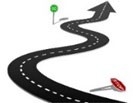 This course is intended to:enhance understanding of the context and process of public policy making in the United States and Californiadeepen understanding of the complexities of designing and implementing public policybuild skill at clear and concise analytical writingsensitize students to ethical issues and challenges of public policyThis course will feature a combination of recorded lectures, on-line discussion and activities, and on-line graded assignments. There will be a strong emphasis on active learning and current events.EXPECTED LEARNING OUTCOMES & ASSESSMENTUpon the completion of this course, students will:Demonstrate understanding of fundamental interdisciplinary evidence-based knowledge, skills, values, and current trends as a basis for competent gerontological practice.Demonstrate critical thinking when analyzing diverse and complex aging issues and outcomes for elders, families, and society from an interdisciplinary perspective that is grounded in the sciences, social sciences, and humanities.Synthesize and apply learned interdisciplinary theories and research in applied settings.Demonstrate social and cultural awareness, sensitivity, respect, and support of multiple perspectives when interacting with others.Exhibit personal and social responsibility, and ethical and professional behavior in all settings.Exhibit effective use of basic communication (written, oral and interpersonal) skills and information technology needed in a global information society.In addition, this course has been designed to meet several of the learning objectives outlined in theGerontology Competencies for Undergraduate and Graduate Education. These Competencies can beaccessed at https://www.aghe.org/resources/gerontology-competencies-for-undergraduate-and-graduate- education.COURSE MATERIALS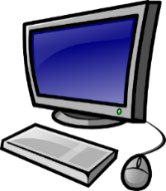 There is no required text. All course materials will be available on-line through Canvas. Not all course materials will be posted at the beginning of the semester. Some information will be posted after specific material is covered. Please check Canvas regularly.To complete your assignments, you will need a computer with access to the internet. You may borrow a laptop computer and get help accessing the internet. To get the technology and support you need to succeed in this course, contact Information Resources and Technology at (916) 278-7337, or email servicedesk@csus.edu. Please don’t try to complete this course on your phone!CLASS CORRESPONDENCE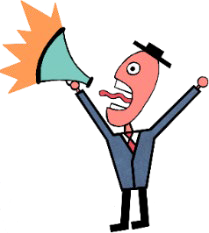 The best way to communicate with other students or with me is through Canvas email. You may also email me at koss@csus.edu. If you email me directly, please include “GERO 102” or “PPA 100” in the subject line and sign your full name (not just your first name). I will strive to respond to messages within two business days.VIRTUAL OFFICE HOURSIf you would like to visit one-on-one with me, my office hours are listed at the top of this syllabus. If these office hours do not work with your schedule, I am also happy to make an appointment to visit with you. Please just email me at koss@csus.edu or through Canvas to set up an appointment.You may log into virtual office hours by clicking on the following link: https://csus.zoom.us/j/2507778940Or, you may join with audio only by telephone by calling the following number and then entering in the meeting ID:(669) 900-6833Meeting ID: 250 777 8940Please note I will meet with students individually during office hours. You may need to wait in the “waiting room” if I am meeting with another student.HOW TO SUCCEED IN THIS COURSE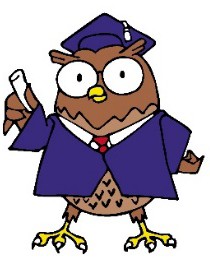 To succeed in this course, you will need to:Try your best when completing practice on-line activitiesReview feedback and redo practice activitiesComplete all assignments carefully and timelyCarefully read and follow directionsAsk questions and seek helpTake notes (handwritten is best)Your success is important to me. We will all need accommodation because we all learn differently. If there are aspects of this course that prevent you from learning or exclude you, please let me know as soon as possible. Together we will develop strategies to meet both your needs and the requirements of the course.There are many services offered by CSUS to help you succeed in this course and throughout your academic career. I encourage you to take advantage. Links to the following resources are also available in Canvas.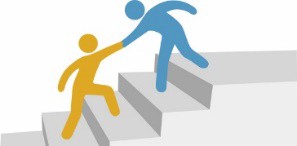 Crisis Assistance & Resource Education Support (CARES)If you are experiencing challenges with food, housing, financial or other unique circumstances that are impacting your education, help is just a phone call or email away. The CARES office provides case management support for any enrolled student. The CARES office is located in the University Union, 1st Floor, Room 1260. You can contact the office by calling (916) 278-5138 or emailing cares@csus.edu.Academic AdvisingThe Academic Advising Center offers new student orientation, mandatory freshman advising, and advising on General Education and graduation requirements for all students.IRT Service Desk (Service Desk)The Information, Resources, and Technology (IRT) helpdesk provides assistance to students, faculty and staff in their use of campus technologies.Services to Students with DisabilitiesSacramento State is committed to ensuring an accessible learning environment where course or instructional content are usable by all students and faculty. If you believe that you require disability- related academic adjustments for this class (including pregnancy-related disabilities), please immediately contact Services for Students with Disabilities (SSWD) to discuss eligibility. A current accommodation letter from SSWD is required before any modifications, above and beyond what is otherwise available for all other students in this class, will be provided. Please be advised that disability- related academic adjustments are not retroactive. SSWD is located on the first floor of Lassen Hall 1008 and can be contacted by phone at (916) 278-6955 (Voice) (916) 278-7239 (TDD only) or via email at sswd@csus.edu. For a complete listing of services and current business hours visit https://www.csus.edu/student-affairs/centers-programs/services-students-disabilities/Please feel free to set up an appointment with me to discuss your approved accommodation. This syllabus and course materials are available in alternate formats upon request. In addition, as your professor, I feel I have a responsibility to actively support culturally diverse learners with a wide range of learning styles and abilities and to be responsive in my teaching practices. Feel free to discuss your progress in this course with me at any time.Student Affairs If you need help discerning who to see to get a question answered, advice on which classes to take, or information about how to obtain financial aid, Student Affairs may be able to assist you.Student Health and Counseling ServicesYour physical and mental health are important to your success as a college student. Student Health and Counseling Services (SHCS) in The WELL offers medical, counseling, and wellness services to help you get and stay healthy during your time at Sac State. SHCS offers: Primary Care medical services, including sexual and reproductive healthcare, transgender care, and immunizations; urgent care for acute illness, injuries, and urgent counseling needs; pharmacy for prescriptions and over-the-counter products; mental health counseling, including individual sessions, group counseling, support groups, mindfulness training, and peer counseling; athletic training for sports injury rehabilitation; wellness services, including nutrition counseling, peer-led health education and wellness workshops, and free safer sex supplies; violence and sexual assault support services. Most services are covered by the Health Services fee and available at no additional cost.University LibraryThe Sac State University Library provides access to a wide array of workshops, research guides, subject specialists, databases, electronic journals, and other electronic resources.Reading & Writing CenterThe University Writing Center can help you at any stage in your reading and writing processes: coming up with a topic, developing and organizing a draft, understanding difficult texts, or developing strategies to become a better editor.ASSIGNMENTS OVERVIEW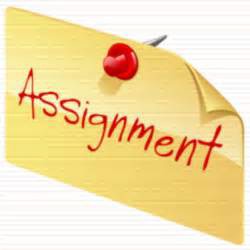 Unless instructed otherwise, please submit all completed assignments electronically through Canvas. If you do not know how to submit assignments in Canvas, you can get help from IRT.Do not wait until the last minute to submit your assignments. If you have technicaldifficulties submitting an assignment, please email your friendly professor immediately so we can resolve the situation.Weekly Learn & Practice (due every Sunday, 10 points each week)Throughout the semester, you will be exposed to and practice applying course content through weekly on-line practice activities (accessible via Canvas). These activities are designed to deliver the course content through videos and readings as well as give you the freedom to practice and make mistakes without worrying about your grade.You will be able to see correct answers and feedback immediately after you submit each Learn & Practice activity. You will receive full credit for making a good faith effort to complete each week’s Learn & Practice activities regardless of whether you answered any questions incorrectly (as long as you turn them in on time). There will be more than one practice activity to complete each week, so be sure you do them all.Graded On-Line Assignments (50 points each)There will be five graded on-line assignments worth 50 points each. These assignments are designed to demonstrate your knowledge and ability to apply what you are learning in this course.Final Exam (100 points)Information about the final exam will be posted in Canvas later in the semester.GRADES & GRADE CORRECTIONSBelow is a chart explaining how many points each required assignment or activity is worth.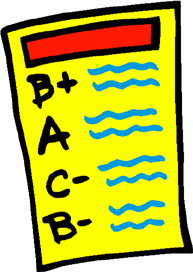 The following grading scale will be used to calculate course grades:If you feel a grade or points posted are not correct or if you have a question about the grade or points you received, you have one week after the grade or points are posted to contact me in writing. After one week the points or grade will be final.The University’s Grading Policy can be found at: https://www.csus.edu/umanual/acad/umg05150.htm.COURSE POLICIES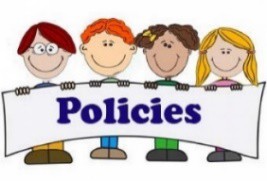 Academic DisruptionUnforeseen events may prevent the course from proceeding as planned. If the faculty member is not available during the semester or campus is closed, students will be contacted and advised how the course will proceed. This may include a change in instructor or modality.Mandatory Reporting of Sexual MisconductThe University requires faculty and staff to report any personal disclosures of sexual misconduct including rape, dating/domestic violence and stalking to the Title IX Coordinator. Students who do not wish to report their experience to me or the Title IX Coordinator may speak to someone confidentially by contacting Student Health and Counseling Services.Student Rights and ResponsibilitiesFor more information about your rights and responsibilities as a CSUS student please refer to the Student Rights and Responsibilities policy.Understand When You May Drop This Course or Take an IncompleteIt is your responsibility to understand when you need to consider disenrolling from a course. Dates and deadlines for registration and dropping a course are posted online: https://catalog.csus.edu/financial- registration-information/registration/. For more information about the process and consequences of dropping a course, please read the University’s Drop and Withdrawal policy.Under emergency/special circumstances, students may petition for an incomplete grade. For more information about when you may receive an incomplete, see: https://catalog.csus.edu/academic-policies/ACADEMIC HONESTY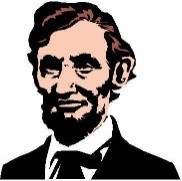 Academic integrity is central to the mission of educational excellence. Each student is expected to turn in work completed independently. It is not acceptable to use the words or ideas of another person without proper acknowledgement of that source. This means that you must use citations and quotation marks to indicate the source of any phrases,sentences, paragraphs, or ideas found in published volumes, on the Internet, or from an interview. Violation of university policies on academic integrity may result in failure of the course or the assignment, and could end in suspension from the university. If you are in doubt about the instructions for any assignment in this course, you must ask for clarification.CSUS Policy on PlagiarismPlagiarism is the use of distinctive ideas or works belonging to another person without providing adequate acknowledgement of that person's contribution. Regardless of the means of appropriation, incorporating another's work into one's own requires adequate identification and acknowledgement. Plagiarism is doubly unethical because it deprives the author of rightful credit and gives credit to someone who has not earned it. Acknowledgement is not necessary when the material used is common knowledge. The following would constitute plagiarism:Word-for-word copying.The mosaic (to intersperse a few words of one's own here and there while, in essence, copying another's work)The paraphrase (the rewriting of another's work, yet still using the fundamental idea or theory) – unless you cite the paraphrase.Fabrication (inventing or counterfeiting sources).Ghost-written material (submitting another's effort as one's own).It is also plagiarism to neglect quotation marks on material that is otherwise acknowledged. Plagiarism and acts associated with it are cause for disciplinary and/or legal action. At Sac State, “cheating is the act of obtaining or attempting to obtain credit for academic work through the use of any dishonest, deceptive, or fraudulent means.” Plagiarism is a form of cheating. At Sac State, “plagiarism is the use of distinctive ideas or works belonging to another person without providing adequate acknowledgement of that person’s contribution.” Source: Sacramento State University LibraryAny form of academic dishonesty, including cheating and plagiarism, may be reported to the Office of Student Affairs. Refer to the University’s Academic Honesty Policy for additional information and guidance: https://www.csus.edu/umanual/student/stu-100.htm.COMMITMENT TO INTEGRITYAs a student in this course (and at this university) you are expected to maintain high degrees of professionalism, commitment to active learning and participation in this class and also integrity in your behavior in and out of the classroom. Both the Student Code and Hornet Honor Code will be strictly enforced in this course and it will be expected that each student is both aware of and familiar with the requirements and penalties. All aspects of your course work are covered by the University’s student code and Hornet Honor Code, and any violation(s) will be reported to the University.Class Time: None (asynchronous)Final Exam: Due Friday, December 17, 2021 Course Format: On-lineUnits: 3 Prerequisites: NoneProfessor: Catheryn Koss, JD, PhD Office: Amador Hall 553DVirtual Office Hours: Tuesday noon-1pm, Thursdays 11am-1pm, or by appointmentPhone: 916-278-4341E-mail: koss@csus.eduLetter GradeTotal PointsA468 and aboveA-449-467B+428-448B418-427B-398-417C+383-397C368-382C-348-367D+333-347D318-332D-298-317F297 or below